 РЕПУБЛИКА СЕВЕРНА МАКЕДОНИЈА          ОПШТИНА ПЕХЧЕВО        ул. Равен бр.8 – 2326 Пехчево тел./ факс. +389(0)33/44 – 321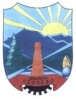                              	E- пошта : opstina _pehcevo@t-home.mk    www.pehcevo.gov.mкБр.11-1529/8Од  13.06.2023                                                                   	Врз основа на член 62 став 10 и член 35 став 3 од Законот за урбанистичко  планирање(СЛ. Весник на РСМ бр. 32/20 ),  Општина Пехчево   го донесува следното:		СООПШТЕНИЕ ДО ЈАВНОСТА          Се става на увид на јавноста  Урбанистички проект вон опфат на урбанистички план, за изградба на инфраструктурни објекти со класа на намена Е1.13 - површински соларни и фотоволтаични електрани, кои се градат на земјиште - помали од 10 МW, на КП бр.1284, 1285, 1286, 1287 и 1288 - КО Пехчево, Општина Пехчево, со технички број 14/ 22    Јавниот увид на Урбанистички проект вон опфат на урбанистички план, за изградба на инфраструктурни објекти со класа на намена Е1.13 - површински соларни и фотоволтаични електрани, кои се градат на земјиште - помали од 10 МW, на КП бр.1284, 1285, 1286, 1287 и 1288 - КО Пехчево, Општина Пехчево, со технички број 14/ 22 ќе се спроведе со објава на планот на на официјалната web страна на општина Пехчево www.pehcevo.gov.mk    Јавниот увид ќе трае 20 дена од објавувањето на соопштението почнувајќи од  14.06.2023  год.     Во споменатиот период заинтересираните граѓани и правни лица од конкретното подрачје опфатено со планот можат да достават писмени забелешки, предлози и анкетни листовидо општина Пехчево.             Одговорно лице:                                                      Градоначалник :          Николчо  Станоевски с.р                                      Александар Китански с.р.